                     ҡАРАР                                                                            ПОСТАНОВЛЕНИЕ «23»  апрель  2019 й.                               № 20                    «23» апреля   2019 г.О внесении изменений в постановление сельского поселенияАссинский  сельсовет муниципального районаБелорецкий район Республики Башкортостанот 22 декабря  2014года №44  «О порядке администрирования доходов бюджета сельского поселения   Ассинский  сельсовет муниципального районаБелорецкий район Республики Башкортостан»                В соответствии со ст.20, ст.160.1 Бюджетного кодекса Российской Федерациип о с т а н о в л я ю:          1. Внести изменения в  Приложение 1 к «Порядку администрирования доходов бюджета сельского поселения Ассинский сельсовет муниципального района Белорецкий район Республики Башкортостан», утвержденного Постановлением администрации сельского поселения  Асинский сельсовет муниципального района Белорецкий район Республики Башкортостан от 22 декабря  2014 года №44:-дополнить следующими кодами бюджетной классификации          2. Контроль за исполнением настоящего Постановления оставляю за собой.              Глава сельского поселения	                         В.Г.Юсупов.БАШКОРТОСТАН РЕСПУБЛИКАhЫБЕЛОРЕТ РАЙОНЫмуниципаль районЫНЫңАСЫ АУЫЛ СОВЕТЫ АУЫЛ БИЛәМәһЕХАКИМәТЕ4535262 БР, Белорет районы, Асы ауылы,  Мөбәрәков  урамы, 25/1тел.: (34792) 7-85-13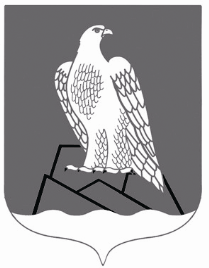 АДМИНИСТРАЦИЯ СЕЛЬСКОГО ПОСЕЛЕНИЯ АССИНСКИЙ СЕЛЬСОВЕТМУНИПАЛЬНОГО РАЙОНА БЕЛОРЕЦКИЙ РАЙОН РЕСПУБЛИКИ БАШКОРТОСТАН453562, РБ, Белорецкий район, с.Ассы, ул.Мубарякова, 25/1тел.: (34792) 7-85-13791 2 02 49999 107201 150Прочие межбюджетные трансферты, передаваемые бюджетам сельских поселений (межбюджетные трансферты на поддержку государственных программ субъектов Российской Федерации и муниципальных программ формирования современной городской среды)Централизованнаябухгалтерия791 2 02 49999 10 7216 150Прочие межбюджетные трансферты, передаваемые бюджетам сельских поселений (межбюджетные трансферты на расходные обязательства, возникающие при выполнении полномочий органов местного самоуправления по вопросам местного значения)Централизованнаябухгалтерия791 2 02 49999 10 7232 150   Прочие межбюджетные трансферты, передаваемые бюджетам сельских поселений (межбюджетные трансферты на содержание, ремонт, капитальный ремонт, строительство и реконструкция автомобильных дорог общего пользования местного значения)Централизованная 	бухгалтерия791 2 02 49999 10  7235 150Прочие межбюджетные трансферты, передаваемые бюджетам сельских поселений (межбюджетные трансферты на осуществление мероприятий по строительству и реконструкции объектов водоснабжения и водоотведения, электро- и теплоснабжения)Централизованная	бухгалтерия791 2 02 49999 10  7247 150Прочие межбюджетные трансферты, передаваемые бюджетам сельских поселений (межбюджетные трансферты на обеспечение устойчивого функционирования коммунальных организаций, поставляющих коммунальные ресурсы для предоставления коммунальных услуг населению по тарифам, не обеспечивающим возмещение издержек, и подготовка объектов коммунального хозяйства к работе в осенне-зимний период)Централизованная	бухгалтерия791 2 02 49999 10  7248 150Прочие межбюджетные трансферты, передаваемые бюджетам сельских поселений (межбюджетные трансферты проекты развития общественной инфраструктуры, основанные на местных инициативах)Централизованная	бухгалтерия